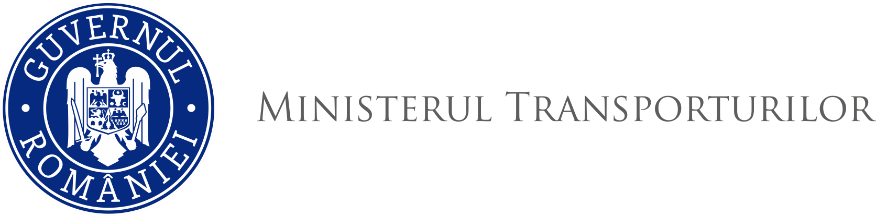 ORDINNr. ____________pentru modificarea şi completarea anexei la Ordinul ministrului transporturilor nr. 1463/2018 privind aprobarea Normelor metodologice pentru aplicarea de către Compania Naţională de Administrare a Infrastructurii Rutiere - S.A. a tarifului de utilizare şi a tarifului de trecereMinistrul transporturilor,	În conformitate cu art. 1 alin. (1) lit. c), alin. (9), (11), (12) şi art. 3 alin. (4) din Ordonanţa Guvernului nr. 15/2002 privind aplicarea tarifului de utilizare şi a tarifului de trecere pe reţeaua de drumuri naţionale din România, aprobată cu modificări şi completări prin Legea nr. 424/2002, cu modificările şi completările ulterioare,	În temeiul art. 5 alin. (4) din Hotărârea Guvernului nr. 21/2015 privind organizarea şi funcţionarea Ministerului Transporturilor, cu modificările şi completările ulterioare,Emite următorulORDIN:	Art. I. - Anexa la Ordinul ministrului transporturilor nr. 1463/2018 privind aprobarea Normelor metodologice pentru aplicarea de către Compania Naţională de Administrare a Infrastructurii Rutiere - S.A. a tarifului de utilizare şi a tarifului de trecere, publicat în Monitorul Oficial al României, Partea I, nr. 881 din 18 octombrie 2018, se modifică după cum urmează:La articolul 11, alineatul (1) se modifică şi va avea următorul cuprins:		"(1) În cazul în care pentru acelaşi vehicul se achită tariful de utilizare de două sau mai multe ori pentru perioade de valabilitate ce se suprapun pentru cel puţin o zi, CNAIR - S.A. va returna contravaloarea tarifului, corespunzătoare perioadei de suprapunere, la cererea:a) utilizatorului, situație în care solicitarea de returnare a sumei, care trebuie să conţină toate informaţiile prevăzute în modelul care se regăseşte pe pagina web a CNAIR - S.A., se transmite acesteia, împreună cu o copie de pe certificatul de înmatriculare și de pe cartea de identitate a vehiculului.	b) fostului utilizator, în cazul înstrăinării vehiculului, situație în care solicitarea de returnare a sumei, care trebuie să conţină toate informaţiile prevăzute în modelul care se regăseşte pe pagina web a CNAIR - S.A., se transmite acesteia, dupa expirarea perioadei de valabilitate a rovinietei achitate de acesta, împreună cu o copie de pe documentele care dovedesc înstrăinarea acestuia și o copie de pe documentul care atestă scoaterea din evidența fiscală a vehiculului."	2. La articolul 11, alineatul (2) se abrogă.	Art. II. - Prezentul ordin se publică în Monitorul Oficial al României, Partea I.MINISTRUALEXANDRU-RĂZVAN CUC